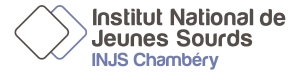 AVIS D’APPEL PUBLIC A LA CONCURRENCE Identification du pouvoir adjudicateurInstitut National de Jeunes Sourds (INJS) de Chambéry (Savoie)33 rue de l’Epine – COGNINBP 2013073294 LA MOTTE-SERVOLEX CEDEXObjet du marchéLe présent marché n° 2024-05 a pour objet la rénovation de la toiture du Château de Corinthe à l’Institut National de Jeunes Sourds de Chambéry, à Cognin (73160).Mode de passation et forme du marchéLe marché est passé selon la procédure adaptée (MAPA), en application des articles L. 2123-1 et R. 2123-1 1° du Code de la commande publique. Date et durée du marché Le marché prendra effet à compter du 17 juin  2024 , pour une durée de 8 mois. Date limite et lieu de remise des offresVendredi 26 avril 2024, à 12 heures.Date d’envoi à la publicationLe 01/04/2024. Le DCE, les demandes de renseignements et le dépôt des offres électroniques sont accessibles sur le profil acheteur www.marches-securises.fr.